ISTITUTO COMPRENSIVO di ESINE AL DIRIGENTE SCOLASTICODELL’I.C. DI ESINE (BS)DICHIARAZIONE DEL CONIUGE(da allegare alla richiesta di congedo parentale e malattia del figlio)__l__ sottoscritt____________________________ coniuge di _________________________________DICHIARAche per il periodo dal ______________ al  ________________ per  il/la figlio/a ____________________ _______________________ nato il _______________ a _____________________________________ HA USUFRUITO		 NON HA USUFRUITO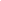 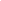        di Congedo parentale ai sensi dell’art.32 del D.Lgs 151/2001 (ex art.7,1° comma, L. 1204/71) e dell’art.3 Legge n°53 dell’8/3/2000) 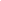        di Congedo parentale per malattia del figlio ai sensi dell’art.32 del D.Lgs 151/2001 (ex  art.7, 2° comma,L. 1204/71) e dell’art.3 Legge n°53 dell’8/3/2000) 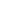 Data ___________________									                     (firma)								__________________________________ --------------------------------------------------------------------------------------------------------------------------------------------DICHIARAZIONE DEL REDDITO INDIVIDUALE.(da allegare alla richiesta di Congedo Parentale)___I___ sottoscritt______________________________________________nat___ a__________________________ Provincia di _______ il _______________ in qualità di Docente /Ata   presso l’ I.C. di Esine consapevole delle sanzioni penali previste nel caso di dichiarazione mendace, così come stabilito dall’art. 26 L.n. 15/68, richiamato dall’art. 6, comma 2, del DPR 403/98DICHIARAche il proprio reddito individuale per l’anno ___________ è inferiore a 2,5 volte l’importo di trattamento minimo di pensione a carico dell’AGO (Circ.n. 59 del 25/03/2000) Si rilascia la presente dichiarazione al fine di usufruire del trattamento economico per il periodo di Congedo parentale richiesto dai 6 agli 8 anni di vita del bambino.Data, ______________							DICHIARANTE______________________________